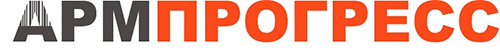 Прайс-лист на продукцию с ДОСТАВКОЙ.Отсев, Щебень гранитный. Торф                  В-Пышма              3куб = 5000                                Среднеуральск        6куб = 6700                                                                    9куб = 8500                                                                    12куб=10000                                                                    15 куб=12000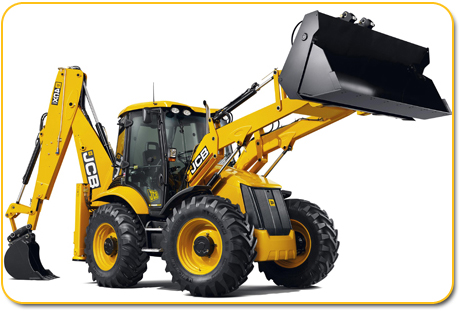 Услуги экскаватора-погрузчика JCB 3сх - от 2200руб/час.Выкопаем котлован,  траншею,  спланируем участок,  погрузим и вывезем мусор….Почистим вашу территорию от снега.Уберем и вывезем снег с вашей площадки.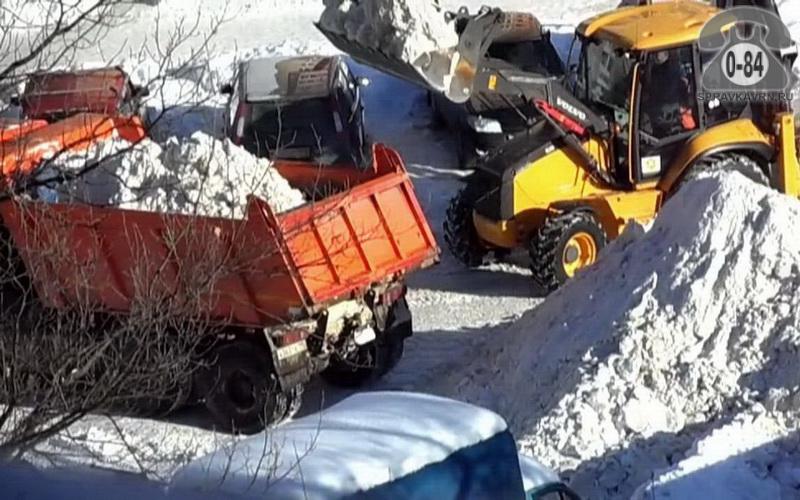 Работа совместно:Услуги экскаватора-погрузчика + камаз 3700руб./часРабота по раздельности: Услуги экскаватора-погрузчика от 2200р/час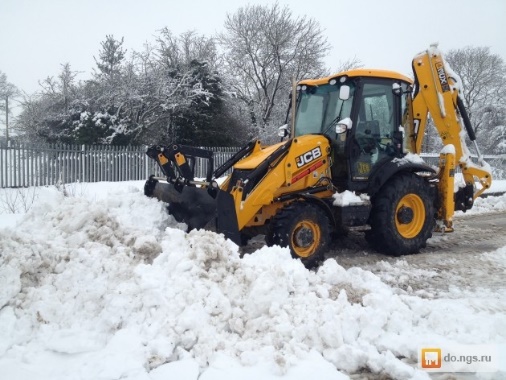 Услуги самосвала камаз 65115  от 1500руб/час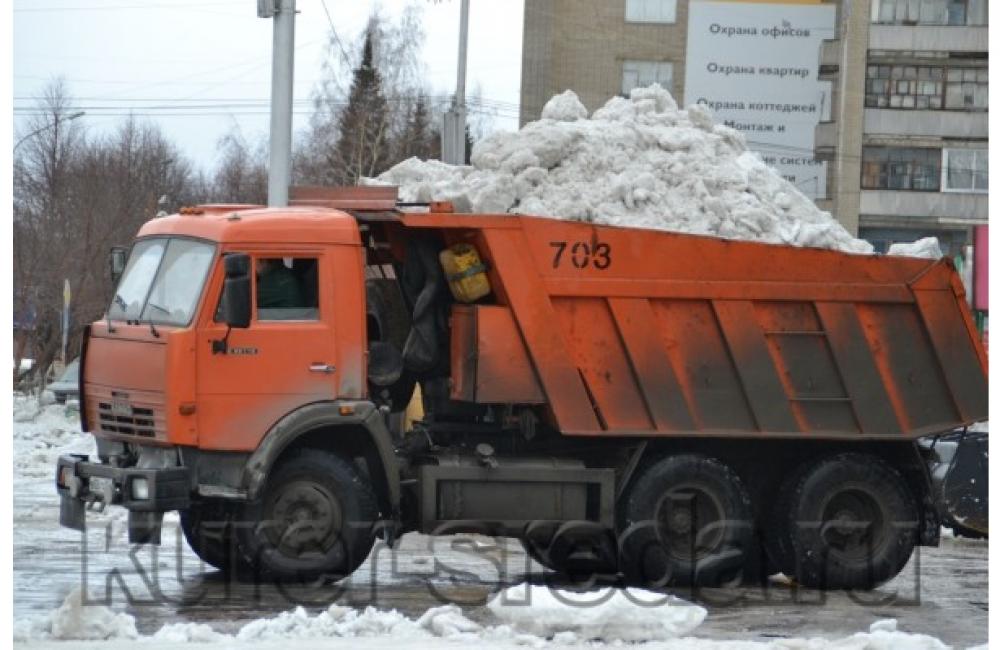 ООО «Арм-прогресс» г.Верхняя Пышма ул. Феофанова 4-49    тел. 8(343) 36-116-76, 8-922-296-79-76сайт: арм-прогресс.рфэл. Адрес: arm-progress@mail.ruНаселенный пунктОтсев0-5ммЩебень5-25ммЩебень20-40ммЩебень40-70ммВ-Пышма,  Мурзинка,  Среднеуральск,  БалтымЗалесье,  Садовый,  Санаторный,  Зеленый Бор. 3 куб = 5000 руб 6куб = 6500руб 9 куб  = 7500 руб 12 куб = 9500 руб15 куб =11000 руб 3 куб  = 5500 руб6 куб = 7000 руб9 куб  = 9500 руб12 куб = 11000 руб15 куб = 13000 руб 3 куб = 5300 руб6 куб = 6700 руб9 куб = 9000 руб12 куб = 10500 руб15 куб = 12500 руб3 куб = 5300 руб6 куб = 6700 руб9 куб = 9000 руб12 куб = 10500 руб15 куб = 12500 рубСоколовка, Красное, Красный Адуй, Половинный.+ 800 рублей+ 800 рублей+ 800 рублей+ 800 рублей Шувакишь, Коптяки, Исеть.договорнаядоговорнаядоговорнаядоговорная Кедровое,  Нагорный, Таватуй.+2000 рублей+2000 рублей+2000 рублей+2000 рублейЭльмаш, Уралмаш, сортировка, 7 ключей.+ 1000 рублей+ 1000 рублей+ 1000 рублей+ 1000 рублей